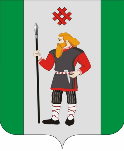 ДУМАКУДЫМКАРСКОГО МУНИЦИПАЛЬНОГО ОКРУГАПЕРМСКОГО КРАЯПЕРВЫЙ СОЗЫВР Е Ш Е Н И Е24.03.2023 												№ 43Об утверждении Положения о депутатской этике депутата Думы Кудымкарского муниципального округа Пермского края Руководствуясь Федеральным законом от 06.10.2003 № 131-ФЗ «Об общих принципах организации местного самоуправления в Российской Федерации», Уставом Кудымкарского муниципального округа Пермского края, , Положением о Думе Кудымкарского муниципального округа Пермского края, утвержденного решением Думы Кудымкарского муниципального округа Пермского края от 16.09.2022 № 12, Регламентом Думы Кудымкарского муниципального округа Пермского края, утвержденного решением Думы Кудымкарского муниципального округа Пермского края от 16.09.2022 № 1, в целях соблюдения основных этических принципов и норм поведения, обязательных для депутатов Думы Кудымкарского муниципального округа Пермского края при исполнении депутатских полномочий, Дума Кудымкарского муниципального округа Пермского краяРЕШАЕТ:1. Утвердить прилагаемое Положение о депутатской этике депутата Думы Кудымкарского муниципального округа Пермского края.2. Признать утратившими силу:решение Думы Кудымкарского муниципального округа Пермского края от 15.04.2020 № 50 «Об утверждении Положения о депутатской этике»;решение Кудымкарской городской Думы от 22.05.2020 № 27 «Об утверждении Положения о правилах депутатской этики депутатов Кудымкарской городской Думы».3. Разместить настоящее решение на официальном сайте Кудымкарского муниципального округа Пермского края.4. Настоящее решение вступает в силу со дня его принятия.5. Контроль за исполнением настоящего решения возложить на постоянную комиссию по местному самоуправлению, регламенту и депутатской этике.Председатель ДумыКудымкарского муниципального округаПермского края									      М.А. ПетровУТВЕРЖДЕНОрешением Думы Кудымкарского муниципального округа Пермского края от 24.03.2023 № 43ПОЛОЖЕНИЕо депутатской этике депутата Думы Кудымкарского муниципального округа Пермского краяНастоящее Положение о депутатской этике депутата Думы Кудымкарского муниципального округа Пермского края (далее - Положение) определяет основные правила поведения депутатов Думы Кудымкарского муниципального округа Пермского края при исполнении депутатских полномочий в соответствии с общепринятыми этическими нормами и призвано содействовать повышению авторитета Думы Кудымкарского муниципального округа Пермского края (далее - Дума Кудымкарского муниципального округа), укреплению доверия граждан к представительному органу местного самоуправления Кудымкарского муниципального округа Пермского края.Настоящее Положение обязательно для исполнения депутатами Думы Кудымкарского муниципального округа Пермского края (далее – депутат).1. Общие положения1.1. Депутатская этика - обязательные для каждого депутата правила поведения при осуществлении депутатской деятельности, основанные на нравственных критериях, открытости, честности, верности слову, соблюдении законов и иных нормативных правовых актов органов государственной власти и органов местного самоуправления.1.2. Депутат осуществляет свои полномочия с обязательным соблюдением депутатской этики.1.3. Моральным критерием поведения депутата должны служить идеалы добра, справедливости, гуманизма и милосердия.1.4. Деятельность депутата должна быть направлена на развитие Кудымкарского муниципального округа Пермского края (далее - Кудымкарский муниципальный округ) и учитывать интересы граждан Кудымкарского муниципального округа. В своей деятельности депутат должен соблюдать безусловный приоритет общенародных интересов и прав человека.В основе деятельности депутата лежит соблюдение следующих принципов:- выражения интересов избирателей;- приоритета прав и свобод человека и гражданина;- гласности депутатской деятельности;- соблюдения законов и муниципальных правовых актов;- следования моральным критериям, отражающим идеалы добра, справедливости, гуманизма, милосердия, порядочности;- социальной справедливости;- объективности и беспристрастности.1.5. Депутат должен выполнять свои полномочия добросовестно и эффективно, укреплять авторитет Думы Кудымкарского муниципального округа.1.6. Депутат должен воздерживаться от действий, заявлений и поступков, способных скомпрометировать его самого, представляемых им жителей Кудымкарского муниципального округа и нанести ущерб авторитету Думы Кудымкарского муниципального округа.1.7. Депутат должен в равной мере сохранять собственное достоинство и уважать достоинство других депутатов, должностных лиц и граждан.1.8. В случае нарушения Положения, допущенного в ходе заседания Думы Кудымкарского муниципального округа, Дума Кудымкарского муниципального округа может:- рассмотреть вопрос о депутатской этике в ходе заседания;- поручить рассмотрение этого вопроса постоянной комиссии Думы Кудымкарского муниципального округа по местному самоуправлению, регламенту и депутатской этике (далее – Комиссия). В этом случае Комиссия информирует Думу Кудымкарского муниципального округа о результатах рассмотрения на очередном заседании Думы Кудымкарского муниципального округа.2. Принципы депутатской этики, относящиеся к деятельности депутата в Думе Кудымкарского муниципального округа2.1. Взаимоотношения между депутатами строятся на основе равноправия. Депутат должен с уважением относиться к мнению своих коллег, строить свою работу на принципах свободного коллективного обсуждения и решения вопросов, избегать конфликтов, искать пути преодоления разногласий путем дискуссии.Депутат не может навязывать свою позицию посредством угроз, ультиматумов и иных подобных действий.2.2. Депутат обязан присутствовать на заседаниях Думы Кудымкарского муниципального округа, заседаниях постоянных, временных комиссий и рабочих групп Думы Кудымкарского муниципального округа членом которых он является, а также на депутатских слушаниях. Депутат не должен без уважительных причин пропускать заседания Думы Кудымкарского муниципального округа, заседания постоянных и временных комиссий, рабочих групп, депутатских объединений и депутатские слушания, а также опаздывать на них без уважительных причин. Депутат не вправе покинуть заседание или мероприятие Думы Кудымкарского муниципального округа без разрешения председательствующего.О невозможности присутствовать на заседании Думы Кудымкарского муниципального округа, на заседании постоянных, временных комиссий и рабочих групп Думы Кудымкарского муниципального округа депутат заблаговременно уведомляет председателя Думы Кудымкарского муниципального округа Пермского края с указанием причин отсутствия.2.3. Депутат должен соблюдать порядок работы Думы Кудымкарского муниципального округа, установленный Регламентом Думы Кудымкарского муниципального округа Пермского края, подчиняться требованиям председателя Думы Кудымкарского муниципального округа Пермского края, касающимся соблюдения Регламента Думы Кудымкарского муниципального округа Пермского края.2.4. Участвуя в заседаниях Думы Кудымкарского муниципального округа, заседаниях постоянных, временных комиссий и рабочих групп Думы Кудымкарского муниципального округа, депутат должен проявлять вежливость, тактичность и уважение ко всем присутствующим лицам, не допускать оскорбительные выкрики, не прерывать выступающих.2.5. Обращаясь к другим депутатам и лицам, присутствующим на заседании, депутату рекомендуется использовать следующие формы обращения: «уважаемый председатель», «уважаемый коллега», «уважаемый эксперт» и тому подобное с прибавлением фамилии, имени и отчества или без них.2.6. Выступающий на заседании Думы Кудымкарского муниципального округа депутат не вправе:- употреблять в своей речи грубые, некорректные выражения;- допускать необоснованные обвинения в чей-либо адрес;- использовать заведомо ложную информацию;- призывать к противозаконным действиям.Председательствующий обязан сделать предупреждение о недопустимости таких высказываний и призывов. После второго предупреждения, по решению Думы Кудымкарского муниципального округа, выступающий депутат лишается права выступления в течение всего заседания Думы Кудымкарского муниципального округа, за исключением выступления с докладом (содокладом).2.7. Депутат не должен формировать общественное мнение с целью нанесения вреда чести, достоинству и деловой репутации другого лица.2.8. Форма одежды депутата должна соответствовать официальной обстановке на заседании, рекомендуется придерживаться делового стиля одежды.2.9. Депутат обязан добросовестно выполнять поручения Думы Кудымкарского муниципального округа, постоянных, временных комиссий и рабочих групп Думы Кудымкарского муниципального округа, председателя Думы Кудымкарского муниципального округа Пермского края, данные в пределах их компетенции.3. Принципы депутатской этики во взаимоотношениях с гражданами Кудымкарского муниципального округа3.1. Взаимоотношения депутата с гражданами Кудымкарского муниципального округа строятся на основе уважения и вежливости.3.2. При проведении приема граждан депутату следует проявлять терпение и внимание.3.3. Тексты ответов на обращения граждан должны излагаться депутатом кратко, последовательно, содержать исчерпывающую информацию.4. Принципы депутатской этики во взаимоотношениях с государственными органами, органами местного самоуправления, юридическими и физическими лицами, общественными объединениями4.1. Депутат не должен использовать в личных целях, а также в интересах лиц, состоящих с ним в близком родстве или свойстве, преимущества своего депутатского статуса во взаимоотношениях с государственными органами, органами местного самоуправления, юридическими и физическими лицами, общественными объединениями.Депутат не должен использовать предоставленную ему официальную служебную информацию для приобретения личной выгоды для себя и (или) лиц, состоящих с ним в близком родстве или свойстве.4.2. Депутат не должен разглашать сведения, которые стали ему известны при осуществлении депутатских полномочий, если эти сведения:- составляют государственную, коммерческую или служебную тайну;- связаны с личной, семейной, деловой репутацией граждан;- связаны с деятельностью юридических лиц и доверены депутату при условии их неразглашения.4.3. Депутат не должен получать от юридических и физических лиц вознаграждения (денежные средства, ссуды, услуги, оплату развлечений, отдыха, транспортных расходов и иные вознаграждения), связанные с исполнением депутатских полномочий, за исключением подарков, полученных депутатом в связи с протокольными мероприятиями.4.4. Депутат должен соблюдать ограничения и запреты, исполнять обязанности, установленные Федеральным законом от 25 декабря 2008 года № 273-ФЗ «О противодействии коррупции и другим федеральным законами.5. Этика публичных выступлений депутата5.1. Депутат вправе публично выступать со своим личным мнением. Выступления должны быть корректными, не задевающими честь и достоинство других лиц, не наносящими ущерб репутации Думы Кудымкарского муниципального округа и других органов местного самоуправления, их должностных лиц.5.2. Депутат не вправе выступать от имени Думы Кудымкарского муниципального округа, постоянной комиссии как их официальный представитель в отношениях с органами государственной власти, органами местного самоуправления, средствами массовой информации, иными организациями, если он не наделен на то соответствующими полномочиями.5.3. Депутат, выступая на заседаниях Думы Кудымкарского муниципального округа, ее органов, в средствах массовой информации с различного рода публичными заявлениями, комментариями или оценкой деятельности органов государственной власти, местного самоуправления, организаций и граждан, обязан использовать достоверную, проверенную информацию.В случае употребления в публичных выступлениях и заявлениях недостоверных фактов, а также унижения чести, достоинства и деловой репутации указанных органов, организаций и лиц депутат публично признает некорректность своих высказываний и приносит извинения.5.4. Публичные извинения депутата должны быть адекватными месту и форме нарушения депутатской этики. Они приносятся:- на заседаниях Думы Кудымкарского муниципального округа и ее постоянных комиссиях;- в присутствии обратившихся лиц;- через те средства массовой информации, в которых были размещены неэтичные высказывания депутата.6. Рассмотрение вопросов, связанных с соблюдением депутатами депутатской этики6.1. Рассмотрение вопросов, связанных с соблюдением депутатами депутатской этики, осуществляет Комиссия.Комиссия не вправе рассматривать вопросы, относящиеся к компетенции избирательной комиссии, суда, прокуратуры, органов внутренних дел.Не являются предметом рассмотрения Комиссии вопросы, не связанные со статусом депутата, в том числе:- этика личной жизни депутата;- служебная (трудовая) деятельность депутата;- отношения депутата с общественными объединениями и политическими партиями в качестве члена этих общественных объединений (политических партий).6.2. Комиссия может рассматривать вопрос о нарушении Положения, как по собственной инициативе, так и по поручению Думы Кудымкарского муниципального округа или ее постоянных комиссий.6.3. Комиссия рассматривает письменные обращения о поведении депутата, поступившие от физических лиц, должностных лиц органов государственной власти, органов местного самоуправления, руководителей организаций, общественных объединений.6.4. Комиссия рассматривает обращение в течение 30 дней со дня его регистрации в порядке, установленном законом.6.5. На заседание Комиссии должен быть приглашен депутат, действия которого являются предметом рассмотрения. Отсутствие депутата, надлежащим образом извещенного о времени и месте заседания комиссии, не препятствует рассмотрению вопроса о привлечении депутата к ответственности за нарушение Положения по существу, если депутат письменно не просил о переносе рассмотрения вопроса на определенный срок.Рассмотрение вопроса о нарушении депутатом Положения осуществляется комиссией на закрытом заседании. Депутат вправе дать комиссии объяснения по рассматриваемому вопросу.6.6. По результатам рассмотрения обращения комиссия принимает решение об установлении факта нарушения Положения или об отсутствии такого нарушения.6.7. В случае установления факта нарушения Положения комиссия направляет в Думу Кудымкарского муниципального округа материалы для рассмотрения вопроса о поведении депутата.6.8. Отзыв обращения обратившимся лицом является основанием для прекращения процедуры его рассмотрения Комиссией или Думой Кудымкарского муниципального округа (если обращение отозвано после его направления в Думу Кудымкарского муниципального округа).6.9. Комиссия предоставляет обратившемуся лицу ответ с результатом рассмотрения обращения.Обратившееся лицо может обжаловать решение, принятое комиссией, в Думе Кудымкарского муниципального округа.7. Рассмотрение на заседании Думы Кудымкарского муниципального округа вопросов, связанных с нарушением Положения7.1. Дума Кудымкарского муниципального округа рассматривает материалы о поведении депутата, переданные ей комиссией, на своем заседании в присутствии депутата, нарушившего Положение.7.2. Дума Кудымкарского муниципального округа вправе принять решение о закрытом рассмотрении вопроса. Соответствующее решение принимается голосованием. Депутат, допустивший нарушение Положения, вправе требовать закрытого рассмотрения вопроса. Указанное требование депутата ставится на голосование.7.3. При рассмотрении вопроса о поведении депутата на заседание Думы Кудымкарского муниципального округа приглашаются и заслушиваются обратившиеся лица.На заседании заслушивается информация председателя комиссии о рассмотрении обращения, принятом решении.7.4. По результатам рассмотрения вопроса Дума Кудымкарского муниципального округа вправе принять к депутату, нарушившему Положение, одну из следующих мер воздействия:- указать депутату на недопустимость нарушения Положения;- обязать депутата принести публичные извинения;- передать материалы о нарушении Положения в средства массовой информации для опубликования (обнародования) или довести информацию о нарушении Положения до сведения избирателей соответствующего избирательного округа иным способом.Решение Думы Кудымкарского муниципального округа принимается большинством голосов от установленной численности депутатов. При этом депутат, допустивший нарушение Положения, при рассмотрении соответствующего вопроса в голосовании не участвует.Депутат освобождается от применения мер воздействия, если он принес публичные извинения до принятия Думой Кудымкарского муниципального округа решения.7.5. Депутат обязан выполнить решение, принятое Думой Кудымкарского муниципального округа, в срок, установленный в решении.7.6. Решение Думы Кудымкарского муниципального округа о принятии к депутату меры воздействия за нарушение им Положения может быть обжаловано депутатом в суд в порядке, установленном законодательством Российской Федерации.8. Публичные обвинения в адрес депутата и Думы Кудымкарского муниципального округа8.1. В случае публичного обвинения депутата, группы депутатов или Думы Кудымкарского муниципального округа в неэтичных и иных поступках (действиях), порочащих репутацию Думы Кудымкарского муниципального округа, со стороны официальных лиц, граждан, общественно-политических организаций, средств массовой информации Дума Кудымкарского муниципального округа вправе проверить обоснованность данных обвинений, создав соответствующую рабочую группу, или поручить это Комиссии.8.2. Если факт неэтичного поступка (действия) депутата или Думы Кудымкарского муниципального округа не подтвержден, то Дума Кудымкарского муниципального округа или депутат вправе потребовать публичного извинения (опровержения) недостоверной информации со стороны официальных лиц, граждан, общественно – политических организаций, СМИ, а также инициировать иные действия, направленные на защиту чести, достоинства и деловой репутации депутата или Думы Кудымкарского муниципального округа.8.3. Если факт неэтичного поступка (действия) депутата или Думы Кудымкарского муниципального округа подтвержден, депутат или Дума Кудымкарского муниципального округа обязаны публично признать некорректность своих высказываний и принести извинения тем органам, организациям и лицам, чьи интересы были затронуты этим выступлением.